Publicado en Madrid el 02/06/2020 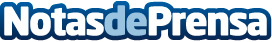 Stocken Capital usa blockchain para revolucionar la gestión corporativa y la financiación de las empresasStocken Capital habilita la digitalización de participaciones sociales de empresas españolas a través de un procedimiento de tokenización sobre tecnología blockchain. La plataforma facilita la gestión corporativa telemática con garantías y plena validez jurídicaDatos de contacto:Carlos Callejo644166710Nota de prensa publicada en: https://www.notasdeprensa.es/stocken-capital-usa-blockchain-para_1 Categorias: Nacional Derecho Finanzas Emprendedores E-Commerce Digital http://www.notasdeprensa.es